	MARE ITALIA	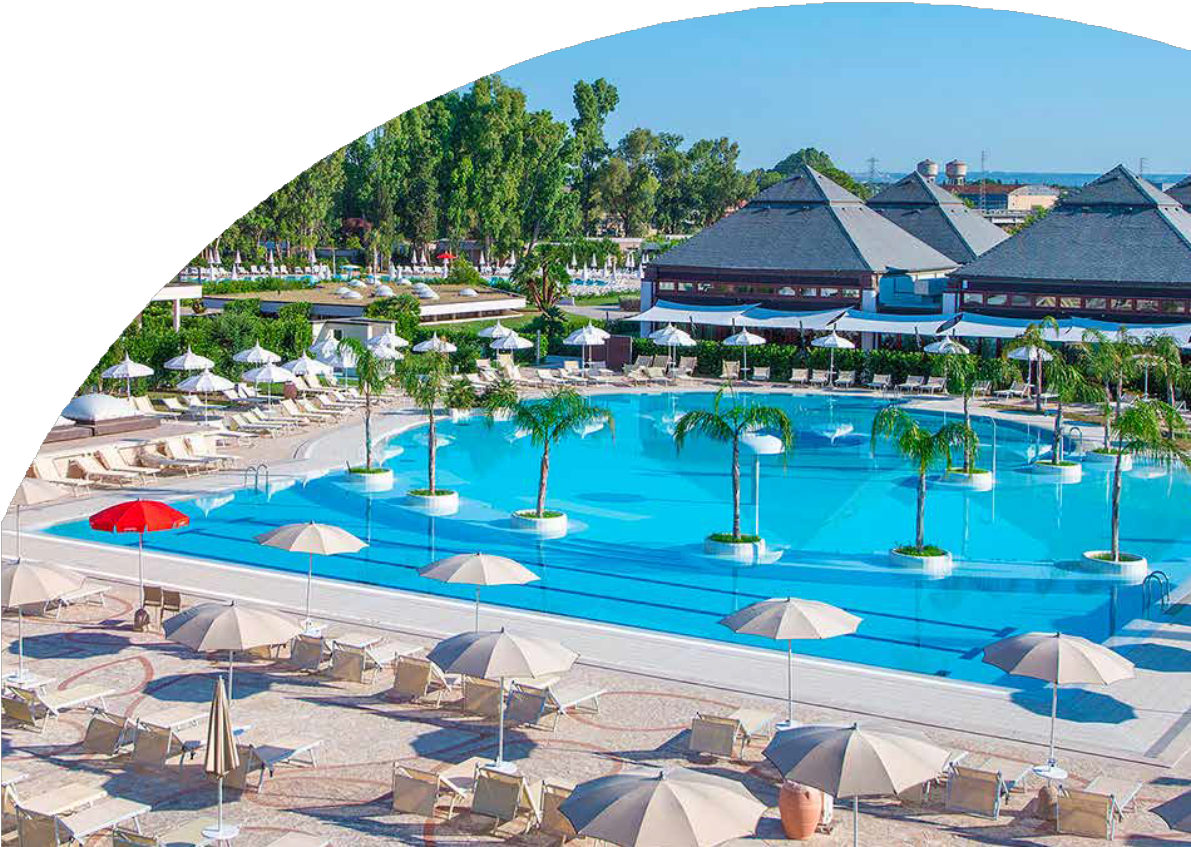 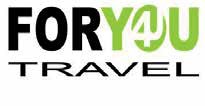 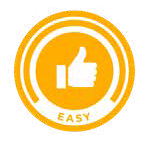 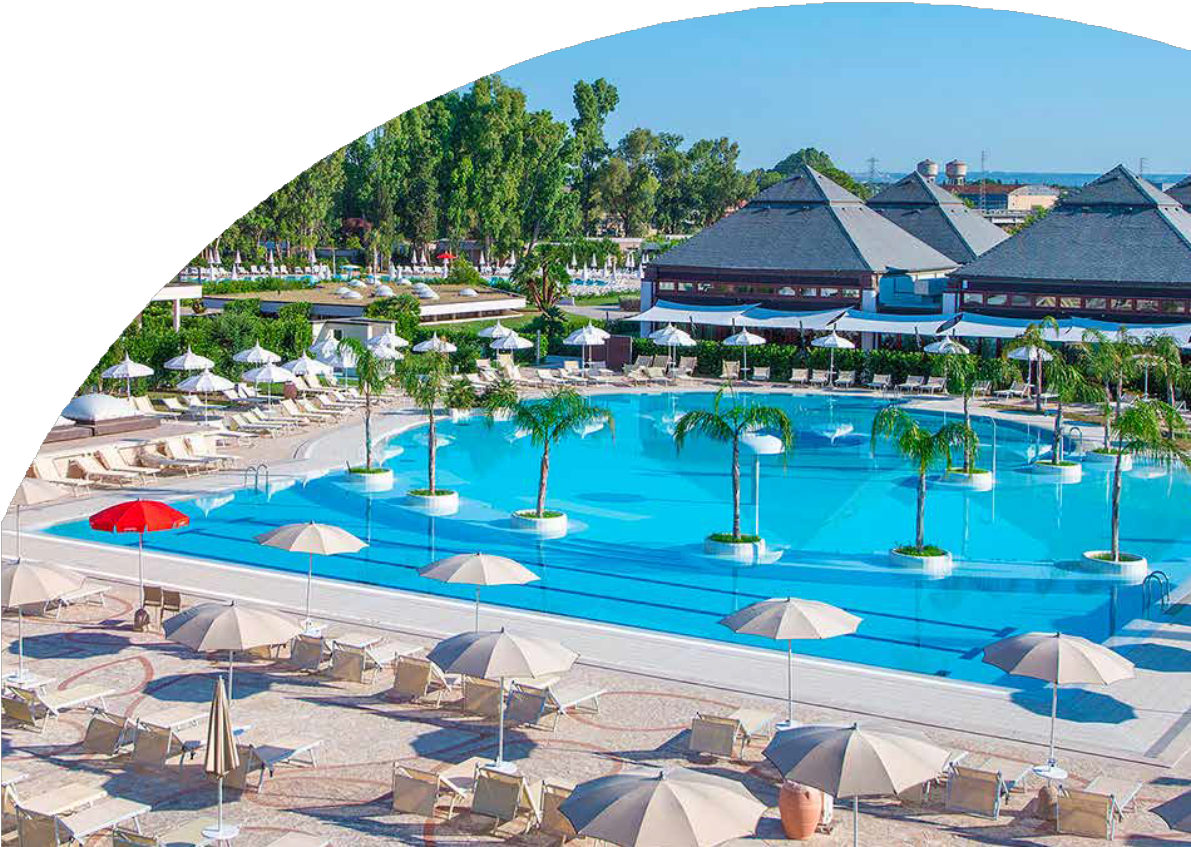 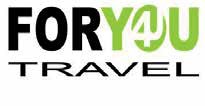 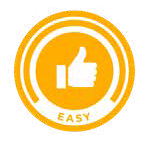 PUGLIA - VALENTINO VILLAGE 4*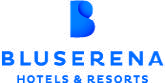 CASTELLANETA MARINA (TA)DA MAGGIO 2024 A SETTEMBRE 2024A partire da€ 513 p.p.FORMULA PENSIONE PIÙ DI BLU SERENAIMMERSO NEL VERDE DELLA PINETA, SU UNA SPLENDIDA COSTA DI SABBIA FINEPUGLIA - Il Valentino Resort è immerso nel verde magnifico dell’area naturale protetta di Stornara. Si trova in Puglia, a Castellaneta Marina, a circa 100 km di distanza dagli aeroporti di Bari e Brindisi. Ricco di spazi e di servizi, costituito da vari edifici di tre piani, il Valentino Resort è la scelta migliore per tutta la famiglia, con tanti servizi pensati per il divertimento e il relax di grandi e piccoli. Offre un’ampia gamma di camere, tra le quali le Suite, ampie e confortevoli, in posizione centrale, anche con grandissimo terrazzo con spettacolare vista sulla Piscina. Il Valentino Resort è inserito nel complesso Ethra Reserve, destinazione unica per natura e bellezza, che comprende anche i prestigiosi Kalidria Hotel & Thalasso SPA e Alboréa Ecolodge Resort, oltre al Calanè Resort. Ethra Reserve è in un’area naturalistica affacciata su una lunga spiaggia riservata, attrezzata con ombrelloni, lettini e sdraio, bar e ristorante. Disponibile inoltre Ethra Thalasso SPA, esclusiva beauty SPA all’interno dell’adiacente Kalidria Hotel & Thalasso SPA. Dispone di due piscine con acqua di mare, una esterna e una interna con Percorso Acquatonico Marino, oasi benessere en plein air con vasche idromassaggio Jacuzzi, solarium e area fitness.Nota bene: Le tariffe sono settimanali e riferite alle prime due persone occupanti la camera indicata . Sono quote dinamiche e da considerarsi “a partire da”. In fase di preventivo verranno proposti i prezzi del momento che saranno opzionabili solo per 24 ore.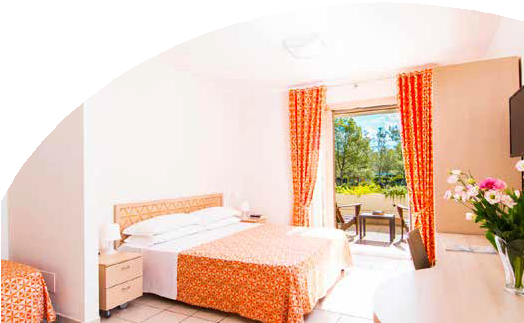 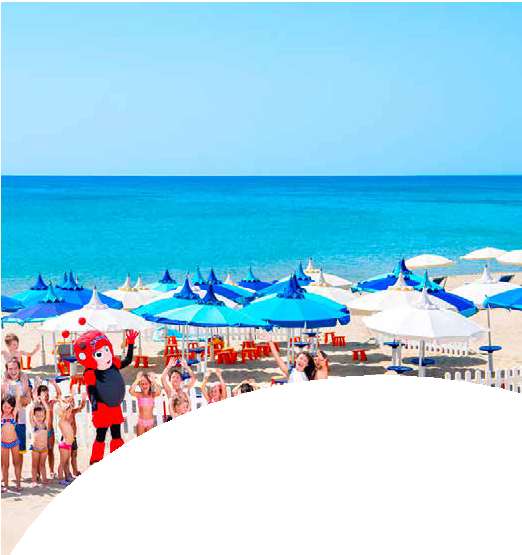 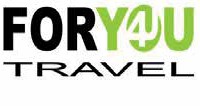 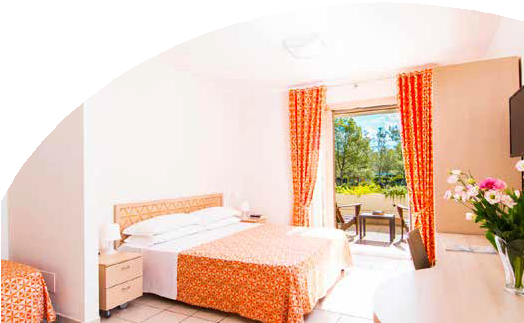 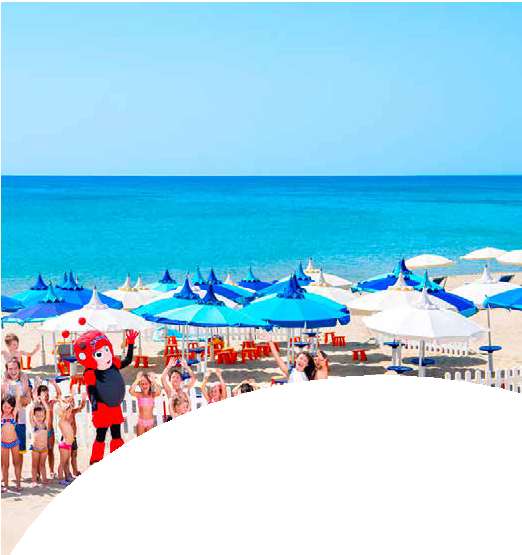 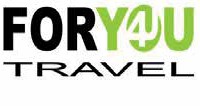 INIZIO/FINE SOGGIORNO: 16:00/10:00; soggiorni domenica/domenica, inizio soggiorni con la cena del giorno di arrivo e termine con il pranzo dell’ultimo giorno (sostituibile a richiesta con cestino da viaggio). E’ possibile iniziare il soggiorno con il pranzo e terminarlo con la prima colazione del giorno di partenza (su richiesta e riconferma), segnalandolo in fase di prenotazione. Possibilità di sistemazione in camera di categoria differente con i seguenti supplementi da calcolarsi sui primi due adulti, variabili a seconda della settimana prescelta: Classic Quadrupla supplemento da +5%, Superior da +7% - Superior Family da +15%, Superior Family Suite da +26%, Suite da +15%, Junior Suite da +17% Deluxe Suite da +25%, Execuitive Suite da +30%. La quotazione sarà operata su richiesta in base alla composizione del nucleo famigliare, alla tipologia di camera disponibile ed al listino in quel momento in vigore. Camera Doppia Uso Singola: disponibilità e quotazione su richiesta, con riduzione da € 45 al giorno su base calcolo della camera doppia Letti extra: 3° letto adulto da € 45 al giorno, 3° e 4° letto bambino 3-12 anni n.c. da € 25 al giorno variabile a seconda del periodo e della camera specifica secondo le varie occupazioni previste. Speciale Adulto + Bambino (sempre su richiesta): applicata tariffa della doppia uso singolaSUPPLEMENTI OBBLIGATORI: Tessera Club obbligatoria da pagare in agenzia dai 3 anni compiuti, 8 € a persona a notte, Tassa di soggiorno obbligatoria secondo ordinanza comunale; Coccinella Baby Care obbligatoria per bambini 0/3 anni n.c. 14 € al giornoSUPPLEMENTI FACOLTATIVI al giorno a camera (SU RICHIESTA E DA PAGARE IN AGENZIA): Camera Garden € 15, Camera con balcone da 15 € a camera; Camera Terrace Pool View € 50; camera Pool View € 30; Trattamento Pensione tipo “Extra”: adulto 20 € a persona al giorno, bambino 3/12 anni n.c. 10 € a persona al giorno; Formula Jolly : 5 € a persona a notte per bambini 3/12 anni n.c.; 10 € a persona a notte dai 12 anni compiuti; Kit Serenella (su richiesta): 64 € a kit; Serenino Nursery presso adiacente resort Calanè, per infant dai 12 ai 36 mesi (dal 14/7 all’8/9) quote settimanali: 140 € per servizio intera giornata e 90 € per servizio mezza giornata; Check-out posticipato (su richiesta): 55 € a camera fino alle 14.15. Dog room (su richiesta): Ammessi cani di piccola taglia (fino a 10 kg) con supplemento al giorno di € 22 solo se prenotato alla conferma. In alternativa € 30 al giorno senza prenotazione.Ombrelloni nelle prime file (da richiedere all’atto della prenotazione, soggetti a disponibilità limitata): Prima fila: da 17 € a 32 € al giorno a seconda della posizione e del periodo; Seconda fila: da 9 € a 25 € al giorno a seconda della posizione e del periodo; Terza fila: da 4 € a € 7 al giorno a seconda della posizione e del periodo . Lettino spiaggia € 8PARTI SICURO OBBLIGATORIO: € 60 A CAMERA (QUOTA GESTIONE / POLIZZA ANNULLAMENTO / MEDICO) PER INFORMAZIONI E PRENOTAZIONI: 06.98378037 EMAIL BOOKING@4UTRAVEL.ITDESCRITTIVI COMPLETI SU WWW.4UTRAVEL.ITDATATariffa 1° e 2 ° letto (quote dinamiche, “a partire da”) - Trattamento di Pensione PiùTariffa 1° e 2 ° letto (quote dinamiche, “a partire da”) - Trattamento di Pensione PiùDATACAMERA CLASSICQUOTA 4UTRAVEL26/05-02/06554 €513 €02/06-09/06638 €591 €09/06-16/06638 €591 €23/06-30/06798 €633 €30/06-07/07840 €738 €07/07-14/07840 €777 €14/07-21/07871 €777 €21/07-28/07901 €806 €28/07-04/08957 €834 €04/08-11/081052 €886 €11/08-18/081280 €974 €18/08-25/081052 €1185 €25/08-01/09840 €974 €01/09-08/09684 €777 €08/09-15/09554 €633 €15/09-22/09554 €513 €